DocuSign Envelope ID: 2EDCA876-F314-49C2-A311-3870E6013201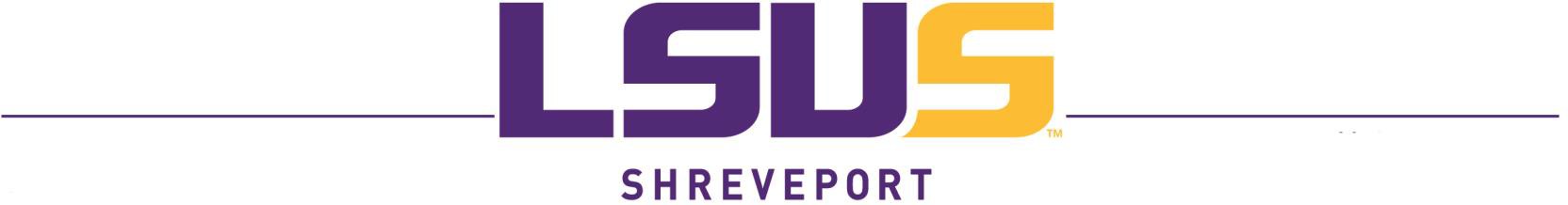 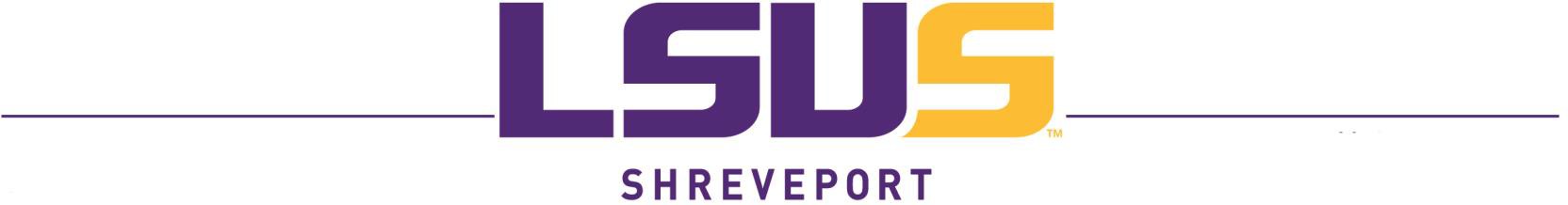 Tenure- Track Faculty Position in Inorganic Chemistry LSU – ShreveportThe Department of Chemistry and Physics at Louisiana State University in Shreveport invites applications for a full-time tenure track faculty position as an Assistant Professor in Inorganic Chemistry starting August 14, 2023. The successful candidate will have a strong commitment to teaching at the undergraduate level and to mentoring undergraduate students in research.Responsibilities will include teaching lecture and lab courses in upper-level inorganic chemistry and general chemistry. Candidates with expertise in organometallic chemistry, materials science, and/or sustainable energy are especially encouraged to apply. A Ph.D. in Inorganic Chemistry is required; teaching experience and postdoctoral experience is highly favorable. Applicants should submit a cover letter summarizing their background, a curriculum vita with a list of publications, copies of graduate and undergraduate transcripts, a statement of teaching philosophy, and a research plan involving undergraduate research students to https://form.jotform.com/223245673538158 as well as arrange for three letters of recommendation to be sent on their behalf to the same address. Review of applications will begin January 6, 2023 and continue until the position is filled.LSUS is an EOE/AA employer.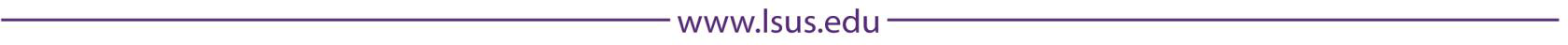 